ФЕДЕРАЛЬНОЕ ГОСУДАРСТВЕННОЕ БЮДЖЕТНОЕ ОБРАЗОВАТЕЛЬНОЕ УЧРЕЖДЕНИЕ ВЫСШЕГО ОБРАЗОВАНИЯ «ОМСКИЙ ГОСУДАРСТВЕННЫЙ МЕДИЦИНСКИЙ УНИВЕРСИТЕТ» МИНИСТЕРСТВА ЗДРАВООХРАНЕНИЯ РОССИЙСКОЙ ФЕДЕРАЦИИ (ФГБОУ ВО ОМГМУ МИНЗДРАВА РОССИИ), 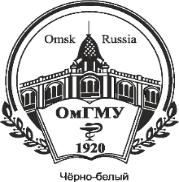 Колледжприглашают принять участие во всероссийском дистанционном конкурсе санитарных бюллетеней «Стоп пандемия!», обеспечивающих использование в образовательном процессе наглядных форм формирования компетенцийИНФОРМАЦИОННОЕ ПИСЬМОУважаемые коллеги!ФГБОУ ВО ОмГМУ Колледж Минздрава России приглашает обучающихся средних профессиональных образовательных учреждений принять участие во всероссийском дистанционном конкурсе санитарных бюллетеней «Стоп пандемия!», который будет проводиться с 16 ноября по 2 декабря  2020 года.	Организационный взнос за один конкурсный материал составляет 200 рублей (Приложение В). Количество участников от одной образовательной организации не ограничено.Конкурс проходит дистанционно. 	Для участия необходимо в срок до 15 ноября 2020 года выслать заявку и конкурсные материалы на электронную почту оргкомитета konkurskollegeomgmu@gmail.com . Порядок формирования папки участника представлен в Положении о конкурсе.	Наградные материалы по итогам участия в конкурсе высылаются в электронном виде до 2 декабря 2020г.Подробные условия и порядок проведения Конкурса представлены в Положении о конкурсе, которое прилагается к данному письму.Контактная информацияТелефон: 8(3812)238-671.Ельдецова Ирина Викторовна - начальник учебно-методического отдела.Морозова Татьяна Аркадьевна – руководитель студенческих кружков колледжа, преподаватель.Адрес электронной почты конкурса: konkurskollegeomgmu@gmail.comЗаранее благодарим Вас за проявленную активность и сотрудничество в деле подготовки специалистов среднего профессионального образования.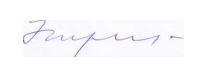 Директор колледжа        М.М. Кардаева